Bài 7: Cho hình bình hành ABCD. Gọi I, K theo thứ tự là trung điểm của CD, AB. Đường chéo BD cắt AI, CK theo thứ tự ở M và N. Chứng minh rằng:a) AI // CKb) DM = MN = NBLời giải: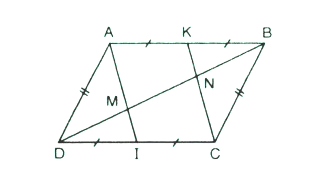 a) Tứ giác ABCD có AB = CD, AD = BC nên là hình bình hành.Tứ giác AICK có AK // IC, AK = IC nên là hình bình hành.Do đó AI // CKb) ∆DCN có DI = IC, IM // CN.(vì AI // CK) nên suy ra DM = MNChứng minh tương tự đối với ∆ABM ta có MN = NB.Vậy DM = MN = NB